Министерство здравоохранения Российской Федерации Федеральное государственное бюджетное образовательное учреждение высшего образования Саратовский государственный медицинский университет им. В.И. Разумовского                               Медицинский колледжРектору ФГБОУ ВО Саратовский ГМУ им. В.И. Разумовского Минздрава России В.М. Попковугражданин(ка)	, зарегистрированный (ая) по адресу  	, проживающий (ая) по адресу  		. Гражданство ___________________________________________	Дата рождения _________________	.Место рождения ___________________________________________________________________________	.Документ, удостоверяющий личность	серия	№	. Дата выдачи ______________  Выдан  _________________________________________________________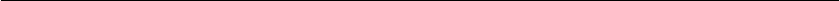  	.З а я в л е н и еПрошу допустить меня к участию в конкурсе на специальности(перечислить специальности и приоритеты в порядке их убывания, с указанием вида приема и формы обучения)Средний балл документа об образовании ______________Прошу допустить меня к вступительным испытаниям: ___________________________________________________________________________________________________(психологическое испытание, творческое испытание (лепка)Сведения о необходимости создания специальных условий для проведения вступительных испытаний: 	.О себе сообщаю следующее:Окончил(а) в ________ году школу (9 классов / 11 классов) / училище /колледж / ВУЗ (нужное подчеркнуть)Имею аттестат /диплом (нужное подчеркнуть) ________________________(код, серия, номер), с отличием  Среднее профессиональное образование  по ППССЗ получаю   ______________________                                               (впервые / не впервые)Изучал иностранный язык ___________________________       ____________________                                                                                                                                                                                                           (подпись поступающего)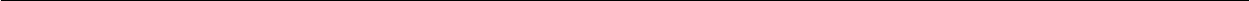 Общежитие: нуждаюсь / не нуждаюсь .О себе дополнительно сообщаю (по желанию): __________________________________________________                                                                                                                        (контактные телефоны, почтовый адрес, адреса электронной почты,, прочее)__________________________________________________________________________________________________________________________________________________________________________________________________________________________________Способ возврата поданных документов в случае не поступления на обучение (в случае представления оригиналов документов): заявитель , доверенное лицо , оператор почтовой связи общего пользования (почта России) .«______» ___________________ 2018 г.                                                                                       ____________________                                                                                                                                  (подпись поступающего)Согласен(на) на обработку своих персональных данных в порядке, установленном ФЗ от 27.07.2006г. №152- ФЗ «О персональных данных»;С копиями лицензии на право осуществления образовательной деятельности и свидетельства о государственной аккредитации с приложениями к ним, правилами приема в Медицинский колледж СГМУ, с порядком организации конкурса на места в рамках контрольных цифр приема и на места по договорам с оплатой стоимости обучения в 2018 г. ознакомлен(а);Ознакомлен (а) с датой предоставления оригинала документа об образовании и(или) об образовании и квалификации;Согласен(а) с тем, что зачисление по результатам конкурса будет осуществляться в соответствии с указанными мною приоритетами специальностей и условий приема. Изменение приоритета специальностей возможно только в заявительном порядке в письменной форме до 10 августа 2018 г.;Ознакомлен(а) с информацией о необходимости указания в заявлении о приеме достоверных сведений и представления подлинных документов.                                 _____________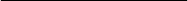 (подпись поступающего)Диплом начального, среднего профессионального образования по ППССЗ, среднего профессионального образования по ППКРС или высшего образования : имею / не имею._______________________(подпись поступающего)С  правилами  проведения  вступительных  испытаний  и  правилами  подачи                 __________________апелляций ознакомлен(а).                                                                                                                                (подпись поступающего)Зачислить на 1 - й курс на специальность _________________________________________________________________С 01 сентября 2018 г.  Протокол № ___ «_____» _______________ 2018 г.  Ректор ____________   В.М. ПопковНаправление подготовки (специальность)Категория приема, форма обученияКатегория приема, форма обученияНаправление подготовки (специальность)За счет бюджетных ассигнований федерального бюджетаПо договорам об оказании платных образовательных услугНаправление подготовки (специальность)Очная форма Очная форма Подпись ответственного лица  приемной комиссии«_____» _______________ 2018 г.                                   _______________ / ___________________________/                                                                                                                                          подпись                                    расшифровка подписи  